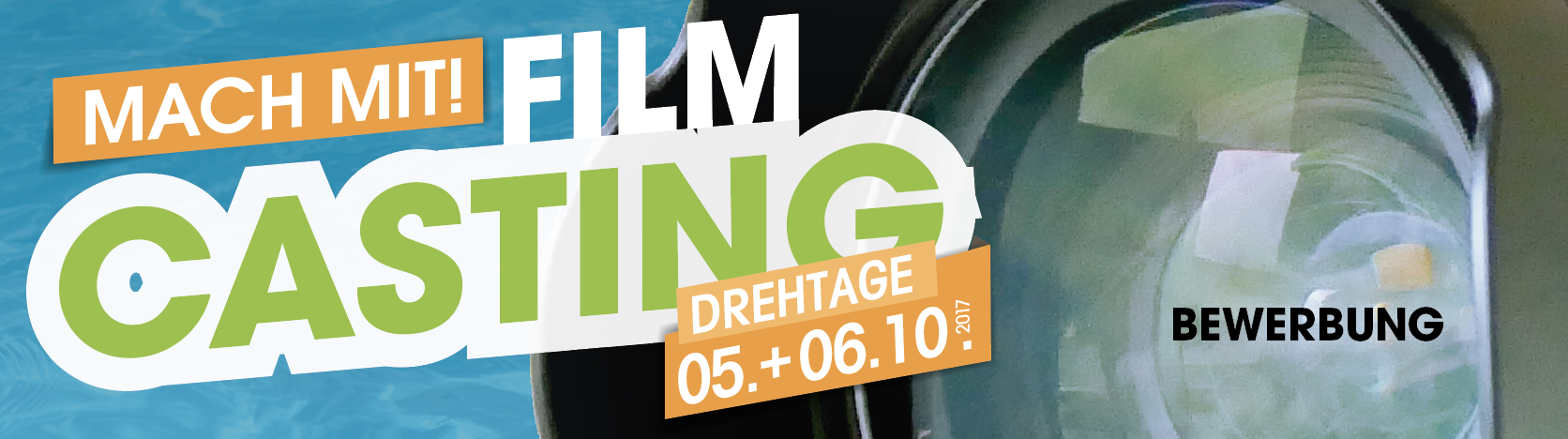 
KONTAKTDATEN

Vor-/Nachname ( und weitere Familienmitglieder) 	ALTER		GECHLECHT 
_______________________________________________________________________	___________	_M_ _W________________________________________________________________________	___________	_M_ _W________________________________________________________________________	___________	_M_ _W________________________________________________________________________	___________	_M_ _W________________________________________________________________________	___________	_M_ _W_–––––––––––––––––––––––––––––––––––––––––––––––––––––––––––––––––––––––––––––––––––––––––––––––––––––––––––––––––––––––
Straße, PLZ/Wohnort	––––––––––––––––––––––––––––––––––––––––––––––––––––––––	––––––––––––––––––––––––––––––––––––––––––––––
E-Mail	Telefon/Mobil

VERFÜGBARKEIT, DREHTAGE / UHRZEITEN  ___ 05.10.2017	  ___ 10 – 18 Uhr komplett / oder von  _______________  bis  _______________ Uhr___ 06.10.2017	  ___  10 – 18 Uhr komplett / oder von _______________  bis  _______________ UhrDREHORTE  
Gastro, Schwimm-/Sportbecken, Kursbecken, Planschbecken, Sauna/Wellness, Gastro, Serviceleistung, Außen-/Beachbereich usw ___ Alle möglich                ___ Nur nachfolgende gewünscht: 

–––––––––––––––––––––––––––––––––––––––––––––––––––––––––––––––––––––––––––––––––––––––––––––––––––––––––––––––––––––––
–––––––––––––––––––––––––––––––––––––––––––––––––––––––––––––––––––––––––––––––––––––––––––––––––––––––––––––––––––––––

WUNSCHROLLE  (die Zuordnung der Hauptrollen wird von einer Jury getroffen, es besteht kein Anspruch darauf)

___  Ich möchte nur Statist sein       	  ___ Ich würde auch eine Hauptrolle übernehmen (keine Sprechrolle)	

DETAILS (Was macht Sie / Ihre Familie aus, was können Sie gut?)
–––––––––––––––––––––––––––––––––––––––––––––––––––––––––––––––––––––––––––––––––––––––––––––––––––––––––––––––––––––––

–––––––––––––––––––––––––––––––––––––––––––––––––––––––––––––––––––––––––––––––––––––––––––––––––––––––––––––––––––––––